ҠАРАР                                                                    ПОСТАНОВЛЕНИЕ    « 02 »  март 2018  й.	                  №  3/2                   « 02 »  март  .О подготовке населенных пунктов, хозяйственных строений, мостов и других сооружений к пропуску  паводка 2018 года.В соответствии с распоряжением администрации муниципального района Дюртюлинский район  Республики Башкортостан от 13 февраля 2018 года №126,  во исполнение распоряжения Правительства Республики Башкортостан  от 02.02.2018 года №60-р,  в целях своевременной и качественной подготовки населенных пунктов, хозяйственных строений, инженерных коммуникации, мостов,  гидротехнических сооружений к пропуску весеннего паводка 2018 года, обеспечения своевременной эвакуации населения и материальных  ценностей из затопляемых мест и, руководствуясь   п. 7, ч.1 ст.15, ч.6 ст.43 Федерального закона от 06.10.2003 г. № 131-ФЗ «Об общих принципах организации местного самоуправления в Российской Федерации», п о с т а н о в л я ю :	1.Создать противопаводковую комиссию и утвердить её состав             (Приложение № 1).	2. Утвердить план мероприятий по безаварийному пропуску весеннего половодья на территории сельского поселения в 2018 году (Приложение №2).	3. Рекомендовать руководителям организаций всех форм собственности выделять на период весеннего паводка технику, в случае необходимости.4. Разместить настоящее постановление на официальном сайте администрации сельского поселения Исмаиловский сельсовет муниципального района Дюртюлинский район Республики Башкортостан в сети Интернет (Ахмадуллина Р.Р.).	5. Контроль исполнения настоящего постановления оставляю за собой.Глава сельского поселения                                                 Б.Ю. КильметовПриложение № 1к постановлению главы СП Исмаиловский сельсовет муниципального районаДюртюлинский район РБ№  3/2  от  « 02 » марта .СОСТАВсельской противопаводковой комиссииПриложение № 2к постановлению главы сельского поселения Исмаиловский сельсовет № 3/2 от «02» марта .ПЛАНмероприятий по безаварийному пропуску весеннего половодья на территории сельского поселения Исмаиловский сельсовет  муниципального района Дюртюлинский район Республики  Башкортостан в 2018 году.Приложение №3к постановлению главы сельского поселения Исмаиловскийсельсовет № 3/2от «02» марта 2017г.Ответственные лицаза обеспечение готовности гидротехнических сооружений по сельскому поселению Исмаиловский сельсовет муниципального района Дюртюлинскийрайон Республики Башкортостан   к безаварийному    пропуску  весеннего   половодья на территории  Республики Башкортостан в 2017 году.Глава сельского поселения                                                  Кильметов Б.Ю.             Башкортостан РеспубликаһыДүртөйлө районы муниципальрайонының  Исмаил ауыл советыауылбиләмәһехакимиэтебашлыгыХәнифВәлиев урамы,51 й, Исмаил ауылы,Дүртөйлө районы, Башкортостан Республикаһы, 452301.Тел, факс (34787) 64-3-35E-mail: 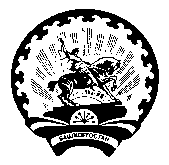 Главасельского поселенияИсмаиловский сельсовет муниципального районаДюртюлинский районРеспублики Башкортостан.Ханифа Валиева ул., 51, с. Исмаилово,Дюртюлинский район, Республики Башкортостан, 452301.Тел., факс (34787) 64-3-35.E-mail: Председатель комиссии:Председатель комиссии:ТелефонМиркасимов Г.М.(по согласованию)генеральный директор ООО племзавод «Валиева»8-9279666002Заместитель председателя:Заместитель председателя:Гареев Р.Ф. (по соглас.)директор ООО племзавод «Чишма»8-9677468727Члены комиссии:Члены комиссии:Закиев М.Х (по согласов.)директор ООО «Речник»8-9374764334Кочетков Л.Е.  (по согласованию)директор  ООО «Дюртюли-Керамика»8-9174492904Пашута А.Л.(по согласованию)начальник  Исмаиловского отстойного пункта ЗАО СК «БашВолготанкер»8-9373027912Михайлов Р.Р.(по согласованию)главный инженер ООО племзавод «Валиева»8-9273407970Асанов Р.Н.(по согласованию)главный инженер ООО племзавод «Чишма»8-9608067916Саитов Р.Р.(по согласованию)уполномоченный участковый полиции8-9273237565Мухаметзянова М.А(по согласованию)председатель ревкома  ОООплемзавод «Валиева»8-9273352372Султанов Н.Г.(по согласованию)Главный экономист  ООО племзавод «Валиева»8-9270885007Миннимухаметов А.Т.(по согласованию)бригадир 1 бригады ООО племзавод «Валиева»8-9273334436Ахметов А.М.(по согласованию)	бригадир 3,4 бригады ОООплемзавод «Валиева»8-9273155313Авзалов С.Р.  (по согласованию)бригадир 3 бригады ОООплемзавод «Чишма»8-9177636652Казиханов Р.Ф.(по согласованию)агроном ООО племзавод «Чишма» 8-9273528236Файзрахманов Р.А. (по согласованию)бригадир 2 бригады ОООплемзавод «Валиева»8-9279291192№ ппНаименование мероприятийСроки исполненияОтветственные1.Образование противопаводковой комиссии, утверждение плана мероприятий.до 03.03.2018Глава сельского поселения, руководители организаций2.Очистка от снега крыш, вдоль стен объектов соцкультбыта, административных зданий, жилых домов, зерноскладов, животноводческих и других производственных помещений. На территориях объектов и подъездных дорогах очистить канавы, водопропускные трубы от снега и льда.до 20.03.2018Руководители учреждений и организации (по согласованию).3.Проверка  состояния плотин, прудов, горловины водосбросных труб,  ледорезов.до 20.03.2018Председатель, заместитель противопаводковой комиссии, ответственные лица за обеспечение готовности ГТС (Приложение №3). (по согласованию).4.Очистка горловины водосбросных труб по улицам и вблизи населённых пунктов. до 20.03.2017Бригадиры ОООплемзавод «Валиева», ООО племзавод «Чишма», старосты населённых пунктов (по согласованию).5.Обеспечение хозяйственных объектов электроэнергией и телефонной связью.до 01.04.2017Энергетики ОООПлемзавод «Валиева», ООО племзавод «Чишма», ООО «Дюртюли-керамика», связист Исмаиловской РУС (по согласованию).№Наименование  ГТСОтветственный (Ф.И.О.. должность)Перечень  мероприятий.Тел.1.Пруды на реке Хусаяз (за МТФ) Файзрахманов Р.А. бригадир 2 бригады (по согласованию) Мониторинг состояния ГТС, пруда. Информирование руководителей противопаводковой комиссии о состоянии ГТС, принятие мер по регулированию уровня воды в прудах (по согласованию).8-92792911922.ГТС на реке Хусаяз(за СДК)Миннемухаметов А.Т., бригадир 1 бр.(по согласованию). Мониторинг состояния ГТС, пруда. Информирование руководителей противопаводковой комиссии о состоянии ГТС, принятие мер по регулированию уровня воды в прудах (по согласованию).8-927-333-44-363.ГТС на реке МенеузАхметов А.М., бригадир 3,4 бр.(по согласованию). Мониторинг состояния ГТС, пруда. Информирование руководителей противопаводковой комиссии о состоянии ГТС, принятие мер по регулированию уровня воды в прудах (по согласованию).8-927-315-53-134.ГТС на реке СияккульАвзалов С.Р., бригадир (посогласованию). Мониторинг состояния ГТС, пруда. Информирование руководителей противопаводковой комиссии о состоянии ГТС, принятие мер по регулированию уровня воды в прудах (по согласованию).8-917-763-66-52